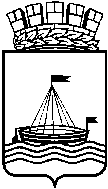 Муниципальное АВТОНОМНОЕ ДОШКОЛЬНОЕ ОБРАЗОВАТЕЛЬНОЕ Учреждение ЦЕНТР РАЗВИТИЯ РЕБЕНКА - ДЕТСКИЙ САД № 121 ГОРОДА ТЮМЕНИ( МАДОУ д/с № 121 города Тюмени)Ул.Шишкова, 82, г.Тюмень, 625031			     тел.: (3452)47-45-71 факс47-45-71 , Е-mail: sadcentr121@yandex.ruПрограмма детско-родительской студии выходного дня «Субботние встречи»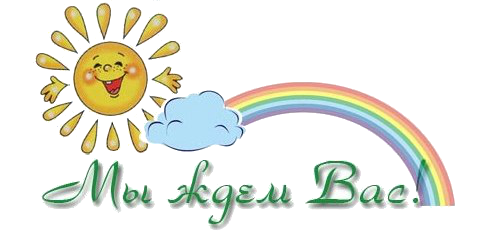 Тюмень 2017Программа детско-родительской студии «Субботние встречи»Для плодотворного общения между педагогами и родителями в нашем ДОУ создана ситуация общения в форме детско-родительской студии  «Субботние встречи». Данная форма работы - для родителей детей, не посещающих детский сад и для родителей воспитанников нашего ДОУ. В организации субботних встреч  принимают участие специалисты детского сада: музыкальный руководитель, воспитатели, инструктор по физическому воспитанию, учитель-логопед, медицинская сестра, психолог. Пояснительная запискаАктуальностьНовизнаСодержание работыМетоды и приемыУчебный планПОЯСНИТЕЛЬНАЯ ЗАПИСКААктуальность. Проблема взаимодействия детского сада с семьей всегда была актуальной. У молодых семей, несмотря на широкую пропаганду дошкольного образования, нет достаточного представления о проживании ребенка в детском саду, об имеющихся там условиях воспитания и обучения. Возможность посетить ДОУ в выходной день поможет родителям на практике преодолевать барьер недоверия к детскому саду, а полученная информация намного облегчит в дальнейшем период адаптации детей. Проводимые педагогами занятия с детьми дают педагогам возможность установить психологический контакт с семьей ребенка и узнать особенности развития и воспитания малыша практически с его рождения. Новизна. Отсутствие образовательных программ для родителей, снижение тиражей специализированных научно-популярных изданий создало информационный вакуум, в котором оказалось большинство семей, воспитывающих детей-дошкольников. Приходя в ДОУ на специальные занятия дети, не посещающие детский сад, в играх со сверстниками овладевают полезными знаниями и учатся общаться, родители при этом получают необходимые консультации специалистов по детскому развитию. В результате процесс адаптации, когда дети пойдут в детский сад, станет для ребенка менее болезненным, а развитие личности ребенка - более гармоничным.Данная Программа имеет цель: Гармоничное развитие личности ребенка в процессе предметно-игровой деятельности, формирование  устойчивого  положительного образа дошкольного учреждения, оптимизация отношений партнерства и сотрудничества между педагогами, родителями и детьми через организацию и проведение занимательного развивающего досуга с детьми в рамках ДОУ.В ходе достижения цели решаются следующие задачи: 1. Приобретение опыта общения со сверстниками и взрослыми в процессе разнообразных игр, занятий, развлечений.2. Использование новых организационных способов привлечения родителей неорганизованных детей и детей воспитанников  к сотрудничеству с детским садом.3. Организация и осуществление взаимодействия с родителями детей, не посещающих детский сад.4.Оказание квалифицированной консультативной и практической помощи родителям по уходу за ребенком, проблемам его воспитания, развития и адаптации к ДОУ.5. Выработка единого стиля общения с ребенком в ДОУ и семье.6. Активизация и обогащение воспитательных умений родителей, поддержка их уверенности в собственных педагогических возможностях. 7. Увеличить время совместного пребывания родителей и детей;8. Научить родителей прислушиваться к детям и их чувствам;9. Обучить родителей играм, упражнениям, развивающим познавательные процессы у детей;10.  Обучить навыкам межличностного общения;  Содержание работы: Дети посещают «Субботние встречи» вместе с мамой или другим близким человеком. Организация работы строится на основе ведущих видов детской деятельности с учетом индивидуальных, личностных особенностей, возможностей и интересов каждого ребенка. Каждая встреча занимает 60 - 90 минут. Предусмотренные программой занятия носят познавательный, музыкальный, творческий характер, что не дает малышу почувствовать усталость. Развлечения  проводятся педагогами детского сада. Материалом для встреч служат игры, игровые задания, консультации.Методы и приемы, используемые в программе: Организационные;Наглядные (показ педагога, пример, наблюдение, рассматривание);Словесные (убеждение, поощрение, беседа, объяснение, художественное слово);Практические (разъяснение, повторение, показ действий, самостоятельное выполнение).Логические. Мотивационные (убеждение, поощрение, похвала).Специфика «Субботних встреч» в том, что работа в нем осуществляется с учетом психологического возраста ребенка, т.к. это позволит педагогам активнее развивать всех детей (не только обычных, но и "продвинутых", способных, одаренных).Формы организации детской деятельности могут быть различными, но чтобы средства для достижения воспитательно-оздоровительных задач оставались игровыми. Наиболее целесообразно использовать различные дидактические, развивающие игры, занимательные упражнения, игры-эксперименты с материалами и др. по всем направлениям деятельности детей, обеспечивая реализацию выбранного программного содержания. При этом нужно придерживаться главного направления в работе с детьми, развития речевой активности каждого ребенка в процессе разнообразной деятельности.Мероприятия «Субботних встреч» проводятся в первую половину дня, с 11.00  до 14.00.Итогом работы является положительная динамика в развитии детских видов деятельности, особенно в движениях детей, речевом общении и сенсорных представлениях.Занимаясь в клубе " Мы вместе за здоровье ", разовьются способности ребенка, родители научатся совместной с ним деятельности, построению позитивных отношений, наполненных теплотой и вниманием. Результативность проведенных занятий будет отслежена повторным анкетированием.Предложенная программа детско-родительских отношений клуба выходного дня " Мы вместе за здоровье " является вариативной, то есть при возникновении необходимости допускается корректировка содержания и форм занятий.Функциональное назначение помещений, составляющих предметно-пространственную среду для детей, посещающих «Субботние встречи».Схема организационной структуры услуг детско- родительской студии «Субботние встречи»SWOT-анализ обеспечения качества
дополнительных услуг в рамках детско-родительской студии «Субботние встречи»Содержание маркетинговой деятельности- Анализ возможностей педагогического коллектива- Изучение культурного пространства микрорайона с целью определения возможности сотрудничества с социальными партнерами;- Исследование образовательной ситуации детей, не посещающих ДОУ на предмет возможности посещать платные кружки в ДОУ.- Издание проспектов, буклетов по организации дополнительных образовательных услуг в ДОУ.- использование интернет-ресурсов, возможностей сайта МАДОУ №121 города Тюмени  для активной рекламы работы детско-родительского клуба «Субботние встречи».- Контроль за систематичностью проведения занятий кружков.-  Ежеквартальный отчет преподавателей кружков с представлением продуктов детской деятельности, презентаций, - Выступление с  докладом на педагогическом совете образовательного учреждения.- За счет улучшения качества методической деятельности в ДОО укрепить   престиж и статус ДОУ в обществе.План мероприятий студии «Субботние встречи» на 2017 - 2018 год.Приложение   Прейскурант №1Тарифы на платные образовательные и иные услуги, оказываемые в МАДОУ д/с № 121 города Тюмени на 2017 – 2018 учебный год ПомещениеПрименениеКомната для игр и занятийПривитие культурно-этических норм, формирование ролевых действий, стимуляция сюжетно-отобразительной игры. Развитие социальных навыков, сенсорных способностей, познавательного и речевого развития, конструктивной деятельности и др. Кабинет допобразования Использование методов арт-терапии, коррекционные занятия с детьми и взрослыми, психогимнастика, индивидуальная работа. Развитие эмоционально-волевой сферы ребёнка, положительных качеств.Музыкально-физкультурный залРазвитие эмоциональной сферы ребёнка, формирование эстетического вкуса через использование различных форм музыкальной деятельности.Развитие двигательной активности детей, обучение навыкам правильной ходьбы и другим видам основных движений, развитие мелкой и крупной моторики, координация движений. Проведение праздников, досугов, развлечений.ИзостудияРазвитие тонкой моторики -  стимуляция двигательной активности (координация движений рук и глаз), развитие способности распознавать цвета и формы, формирование ощущения эстетического удовольствия, психологического комфорта, способности к самостоятельной деятельности.БассейнПроведение организованных занятий по плаванию для физического развития и укрепления здоровья детей, подвижных игр и развлечений на воде; самостоятельной двигательной активности детей. Способствование правильному формированию опорно-двигательного аппарата детей; становление целенаправленности и саморегуляции в двигательной сфере; Психолого-педагогическая поддержка семьи и повышение компетентности родителей (законных представителей) в воспитании детей, охране и укреплении их физического и психического здоровья. Разъяснение специальных знаний по физическому развитию, воспитанию и обучению детей плаванию среди педагогических работников и родителей (законных представителей).Сильные стороны (S):Имеются специальные помещения: 
—кабинет допобразования
—Изостудия
— Спортивно-музыкальный  залОборудована соответствующая предметно-развивающая среда.Наличие педагогов, работающих по направлениям созвучным с деятельностью кружков.Возможности (O):Имеется педагогическая и методическая литература, в которой даны рекомендации по осуществлению дополнительных образовательных услуг в ДОУ.Доступ в Интернет.Идею внедрения в практику ДОУ кружков по субботам поддерживают большинство родителей.Слабые стороны (W):Низкий уровень мотивации родителей  к посещению кружков из-за невысокого социального статуса и низкой заработной платы.Недостаточное информирование родителей о деятельности дополнительных услуг в рамках студии «Субботние встречи» в ДОУ.Угрозы (Т):Количество детей, посещающих кружки, может снизиться из-за несвоевременной оплаты за услуги или низкого материального уровня семей.месяцЧисло Тема мероприятияСтоимость одного занятияСтоимость одного занятияОтветственныйС ЕНТЯБРЬ «Ходит  осень по дорожке» «Ходит  осень по дорожке» «Ходит  осень по дорожке» «Ходит  осень по дорожке» «Ходит  осень по дорожке»С ЕНТЯБРЬ2Игры с песком « Осенние казки на песке»СогласнопрейскурантаСогласнопрейскурантаЯгафарова О.Н. воспитательС ЕНТЯБРЬ9Папа мама я спортивная семьябесплатнобесплатно  Лазаренко А.В.Инструктор по физической культуреС ЕНТЯБРЬ16«Давайте вместе поиграем» совместный досуг для младших дошкольников.бесплатнобесплатноБаркова И.Г. музыкальный руководительС ЕНТЯБРЬ23«Русские спортивные сказки» игровая спортивная программабесплатнобесплатноТеплоухов В.Г.Инструктор по физической культуреС ЕНТЯБРЬ30«А-ну ка бабушки, а –ну ка внуки»(связь поколений)бесплатнобесплатноТумашева Н.В.воспитательС ЕНТЯБРЬКаждую субботу плавательная группа «Дельфинёнок»СогласнопрейскурантаСогласнопрейскурантаПлаврук Теплоухов В.Г.Серпантин» (дни рождения)(по запросу)СогласнопрейскурантаСогласнопрейскурантаМуз руководиетльБаркова И.Г.(корпус 1)ОКТЯБРь«Разноцветный мир вокруг»«Разноцветный мир вокруг»«Разноцветный мир вокруг»«Разноцветный мир вокруг»«Разноцветный мир вокруг»ОКТЯБРь7«Осенний день здоровья»бесплатнобесплатноИнструктор по физической культуреТеплоухов В.Г.Терновский Я.Е(корпус1)Лазаренко А.В.(корпус 2)ОКТЯБРь14Товарищеская встреча по мини футболу среди детей и родителей»бесплатнобесплатноИнструктор по физической культуреТерновский Я.ЕОКТЯБРь21«Квест игра осенние находилки» совместный досуг детей и родителей.бесплатнобесплатноСабарметова Р.Х.Воспитатель ОКТЯБРь28«Мы танцуем и поём -  вместе весело живём!» -  музыкально-развлекательная программа для детей.бесплатнобесплатноМуз руководиетльБаркова И.Г.ОКТЯБРьСерпантин» (дни рождения)(по запросу)СогласнопрейскурантаСогласнопрейскурантаМуз руководительБаркова И.Г.(корпус 1)ОКТЯБРьКаждую субботу плавательная группа «Дельфинёнок»СогласнопрейскурантаСогласнопрейскурантаПлаврук Теплоухов В.Г.НОЯБРь«Конец осени- начало зимы»«Конец осени- начало зимы»«Конец осени- начало зимы»«Конец осени- начало зимы»«Конец осени- начало зимы»НОЯБРь4«Театра на кончиках пальцев» (театральная суббота) ранний и младший возрастбесплатнобесплатноМуз руководиетльБаркова И.Г.НОЯБРь11Мастер класс для детей и родителей. «Кормушки для птиц своими руками» бесплатнобесплатно.Боченкова С.В. воспитательНОЯБРь18«Спортивная тропа испытаний.» старшие дошкольники и родителибесплатнобесплатноИнструктор по физической культуреТерновский Я.Е.НОЯБРь25«Пусть всегда будет мама» субботняя гостиная посвященная празднику «День матери»бесплатнобесплатноМехнина Н.П.Музыкальный руководитель.Волкова Д.С.хореографвоспитателиНОЯБРьСерпантин» (дни рождения)(по запросу)СогласнопрейскурантаСогласнопрейскурантаМуз руководиетльБаркова И.Г.(корпус 1)НОЯБРьКаждую субботу плавательная группа «Дельфинёнок»СогласнопрейскурантаСогласнопрейскурантаПлаврук Теплоухов В.Г.Индивидуальные логопедические занятия (по договорённости)СогласнопрейскурантаСогласнопрейскурантаЛогопед Сабитова С.В.ДЕКАБРЬ«Здравствуй, гостья Зима!»«Здравствуй, гостья Зима!»«Здравствуй, гостья Зима!»«Здравствуй, гостья Зима!»«Здравствуй, гостья Зима!»ДЕКАБРЬ2«Зимние забавы» спортивный досуг для детей и родителей.бесплатнобесплатноИнструктор по физическому воспитаниюТерновский Я.Е.Лазаренко А.В.ДЕКАБРЬ9«Мастерская Снегурочки» (творческая мастерская).бесплатнобесплатноКашафеева С.В. воспитатель (корпус 2)ДЕКАБРЬ16«Опыты со снегом и водой» бесплатнобесплатноКиконкова Л.Н.воспитательДЕКАБРЬ23«Я поведу тебя в театр» (театральная суббота) как организовать театр на столе.бесплатнобесплатноМуз руководительБаркова И.Г.ДЕКАБРЬСерпантин» (дни рождения)(по запросу)СогласнопрейскурантаСогласнопрейскурантаМуз руководиетльБаркова И.Г.(корпус 1)Муз.рук Мехнина Н.П. (корпус 2)ДЕКАБРЬКаждую субботу плавательная группа «Дельфинёнок»СогласнопрейскурантаСогласнопрейскурантаПлаврук Теплоухов В.Г.Индивидуальные логопедические занятия (по договорённости)СогласнопрейскурантаСогласнопрейскурантаЛогопед Сабитова О.В.ЯНВАРЬ«Наши любимые игры, игрушки, занятия»«Наши любимые игры, игрушки, занятия»«Наши любимые игры, игрушки, занятия»«Наши любимые игры, игрушки, занятия»«Наши любимые игры, игрушки, занятия»ЯНВАРЬ13«Мастерская Снеговика» (мастер-класс по изготовлению снеговиков из снега с детьми подготовительно группы и родителей)бесплатнобесплатноВоспитатель Куприна Г.В.Киселёва И.В.ЯНВАРЬ20Программа адаптации к ДОУ «Я + мама»СогласнопрейскурантаСогласнопрейскурантаБугуева О.Н.ЯНВАРЬ27«Я поведу тебя в театр» (театральная суббота для детей раннего дошкольного возраста)бесплатнобесплатноБутынцева Г.Н.Шопина Е.С. воспитателиЯНВАРЬШашечные турнирыбесплатнобесплатноТерновский Я.Е.Лазаренко А.В.Инструкторы по физическому воспитаниюЯНВАРЬСерпантин» (дни рождения)(по запросу)СогласнопрейскурантаСогласнопрейскурантаМуз руководиетльБаркова И.Г.(корпус 1)ЯНВАРЬКаждую субботу плавательная группа «Дельфинёнок»СогласнопрейскурантаСогласнопрейскурантаПлаврук Теплоухов В.Г.Индивидуальные логопедические занятия (по договорённости)СогласнопрейскурантаСогласнопрейскурантаЛогопед Сабитова О.В.ФЕВРАЛЬ«Мы поздравляем наших пап!»«Мы поздравляем наших пап!»«Мы поздравляем наших пап!»«Мы поздравляем наших пап!»«Мы поздравляем наших пап!»ФЕВРАЛЬ3«Волшебство из соленого теста» творческая мастерская для детей и родителей бесплатнобесплатноСаночкина Н.Н. воспитательФЕВРАЛЬ10«Папа может все что угодно» творческая мастерская для детей и родителей» бесплатнобесплатноПарфентьева О.Ф.воспитательФЕВРАЛЬ17«А ну-ка Папы» квест-игра на поиски «Сокровищ»бесплатнобесплатноТеполоухов В.Г.Лазаренко А.В.для детей и родителей.ФЕВРАЛЬ24«Я поведу тебя в театр» (театральная суббота)бесплатнобесплатноМуз руководиетльМехнина Н.П.ФЕВРАЛЬСерпантин» (дни рождения)(по запросу)СогласнопрейскурантаСогласнопрейскурантаМуз руководиетльБаркова И.Г.(корпус 1)Муз.рук. Мехнина Н.П. (корпус 2)ФЕВРАЛЬКаждую субботу плавательная группа «Дельфинёнок»СогласнопрейскурантаСогласнопрейскурантаПлаврук Теплоухов В.Г.Индивидуальные логопедические занятия (по договорённости)СогласнопрейскурантаСогласнопрейскурантаЛогопед Сабитова О.В.МАРТ«Поздравь мамочку!»«Поздравь мамочку!»«Поздравь мамочку!»«Поздравь мамочку!»«Поздравь мамочку!»МАРТ3«Подарок для самых близких» творческая мастерская.бесплатнобесплатноОтаманюк А.АвоспитательМАРТ10«Где водятся волшебницы» научно познавательное шоу для детей и родителей.бесплатнобесплатноАяганова Ж.КвоспитательМАРТ17«Весенние забавы»-спортивно-развлекательное мероприятие.бесплатнобесплатноБугуева О.НСт.воспитательМАРТ24«Я поведу тебя в театр» (театральная суббота)бесплатнобесплатноМуз руководиетльБаркова И.Г.МАРТ31Каждую субботу плавательная группа «Дельфинёнок»СогласнопрейскурантаСогласнопрейскурантаПлаврук Теплоухов В.Г.Индивидуальные логопедические занятия (по договорённости)СогласнопрейскурантаСогласнопрейскурантаЛогопед Сабитова О.В.Серпантин» (дни рождения)(по запросу)СогласнопрейскурантаСогласнопрейскурантаМуз руководиетльБаркова И.Г.(корпус 1)АПРЕЛЬ«Встреча весны»«Встреча весны»«Встреча весны»«Встреча весны»«Встреча весны»АПРЕЛЬ7«Весеннее волшебство»  мозартика в весенних картинах бесплатнобесплатноСтарший воспитатель Плесовских Т.В.АПРЕЛЬ14«Веточка вербы» творческая мастерскаябесплатнобесплатноПитухина О.Н.АПРЕЛЬ21«Весенняя капель» спортивная игротекабесплатнобесплатноЮмадеева Э.ХБакиева Л.И.воспитателиАПРЕЛЬ28«Я поведу тебя в театр» (театральная суббота)бесплатнобесплатноМуз руководиетльМехнина Н.ПБаркова И.Г.АПРЕЛЬ25Программа адаптации к ДОУ «Я + мама»СогласнопрейскурантаСогласнопрейскурантаСт.воспитатель Бугуева О.Н.АПРЕЛЬСерпантин» (дни рождения)(по запросу)СогласнопрейскурантаСогласнопрейскурантаМуз руководиетльБаркова И.Г.(корпус 1)Муз.рук.Мехнина Н.П. (корпус 2)АПРЕЛЬКаждую субботу плавательная группа «Дельфинёнок»СогласнопрейскурантаСогласнопрейскурантаПлаврук Теплоухов В.Г.Индивидуальные логопедические занятия (по договорённости)СогласнопрейскурантаСогласнопрейскурантаЛогопед Сабитова О.В.МАЙ«Весна идет- навстречу лету!»«Весна идет- навстречу лету!»«Весна идет- навстречу лету!»«Весна идет- навстречу лету!»«Весна идет- навстречу лету!»МАЙ5«Подарки ветеранам ВОВ» мастерская оригамибесплатнобесплатноСабарметова Р.ХМАЙ12«Мы помним, мы гордимся» праздничный концерт для ветеранов.бесплатнобесплатноМуз руководиетльБаркова И.ГМехнина Н.П.воспитателиМАЙ19Творческая встреча «Растим эрудитов»бесплатнобесплатноБраулик М.А.Кисенкова А.А.воспитатели26«Я поведу тебя в театр» (театральная суббота)бесплатнобесплатноМуз руководиетльМехнина Н.П..«Мини футбол» бесплатнобесплатноТерновский Я.Е.Лазаренко А.В.Инструкторы по физическому воспитаниюСерпантин» (дни рождения) (по запросу)СогласнопрейскурантаСогласнопрейскурантаМуз руководиетльБаркова И.Г.(корпус 1)МехнинаН.П. (корпус 2)Каждую субботу плавательная группа «Дельфинёнок»СогласнопрейскурантаСогласнопрейскурантаПлаврук Теплоухов В.Г.Индивидуальные логопедические занятия (по договорённости)СогласнопрейскурантаСогласнопрейскурантаЛогопед Сабитова О.В.ИЮНЬ«Долгожданная пора, тебя любит детвора»«Долгожданная пора, тебя любит детвора»«Долгожданная пора, тебя любит детвора»«Долгожданная пора, тебя любит детвора»«Долгожданная пора, тебя любит детвора»ИЮНЬ2«Пусть всегда будет солнце» развлекательный досуг для детей и родителей.бесплатнобесплатноЛазарева О.П.Свинаренко М.С.Муз руководиетльБаркова И.Г.(корпус 1)МехнинаН.П. (корпус 2)Терновский Я.Е.Лазаренко А.В.Теплоухов В.Г.Инструкторы по физическому воспитаниюИЮНЬ9«Лэнд арт» картины из природного материала. Мастер класс для детей и родителей.бесплатнобесплатноШааб А.О.16«ГТО для малышей»бесплатнобесплатноТерновский Я.Е.Лазаренко А.В.Теплоухов В.Г.Инструкторы по физическому воспитанию23«Родительский всеобуч.» консультация специалистов для родителей будущих первоклассников.бесплатнобесплатноСабитова О.В. логопедБаркова И.Г. музыкальный руководительБугуева О.Н. старший воспитательПлесовских Т.В.Старший воспитательУчителя начальных классов МАОСОШ №45, МАО Лицей №8130«Я поведу тебя в театр» (театральная суббота)бесплатнобесплатноМуз руководиетльБаркова И.Г.Каждую субботу плавательная группа «Дельфинёнок»СогласнопрейскурантаСогласнопрейскурантаПлаврук Теплоухов В.Г.Индивидуальные логопедические занятия  (по договорённости)СогласнопрейскурантаСогласнопрейскурантаЛогопед Сабитова О.В.ИЮЛЬ«Тюмень многоликая»«Тюмень многоликая»«Тюмень многоликая»«Тюмень многоликая»«Тюмень многоликая»ИЮЛЬ7«Здоровое лето в детском саду»бесплатнобесплатноТерновский Я.Е.Лазаренко А.В.Теплоухов В.Г.Инструкторы по физическому воспитаниюИЮЛЬ14«Подарок любимому городу» творческая мастерскаябесплатнобесплатноСпепанчук Л.П.Костенко.И.ВвоспитателиИЮЛЬ21«По улочкам старой и новой Тюмени» познавательный квест для детей и родителейбесплатнобесплатноБугуева О.Н.Плесовских Т.В.Старшие воспитатели28«Театральная гостиная» бесплатнобесплатноКучамбердиева М.С.воспитательАВГУСТ«День рождения Тюменской области»«День рождения Тюменской области»«День рождения Тюменской области»«День рождения Тюменской области»«День рождения Тюменской области»АВГУСТ4«Игры народов Тюменского края»бесплатнобесплатноЧервакова С.В.Андреева О.П.воспитатели11«Спортивный турнир сибирских богатырей» бесплатнобесплатноТерновский Я.Е.Лазаренко А.В.Теплоухов В.Г.Инструкторы по физическому воспитанию18«День Российского флага» познавательная игра«День Российского флага» познавательная играбесплатноКоршунова А.Ю.воспитатель25«Лаборатория доктора Всезнайки»«Лаборатория доктора Всезнайки»бесплатноМальцева С.Г.№ п/пНаименование услугиЕдиница измеренияТариф (руб.)1.Физическое развитиеКружок «Волшебный мяч»1 занятие157-002.Обучение плаваниюКружок «Дельфиненок» (подгрупповое)1 занятие194-003.Познавательное развитиеКружок «Кроха»Кружок «Мир логики. Логика дошкольника»Кружок «Преемственность»(подготовка к школе)«Грамотейка. Обучение чтению»1 занятие1 занятие1 занятие1 занятие159-00156-00156-00156-004.Речевое развитиеПрограмма логопедической работы по преодолению ОНР у детей1 занятие индивидуальное1 занятие групповое335-00186-005.Художественно – эстетическое развитиеИзостудия «Город мастеров» цветные ладошкиКружок «Танцевальное конфетти»Кружок «Домисолька»1 занятие1 занятие1 занятие163-00187-0187-006.Социально – коммуникативное развитиеКружок «Программа развития и коррекции эмоционально-волевой и познавательной сфер детей дошкольного возраста с использованием игр с песком и водой»1 занятие163-007.Оздоровительные услугиМассажМассаж ногКружок «Здоровячок» (сауна)1 занятие1 занятие1 занятие1 занятие272-0084-0085-008. Сервисные услуги«Серпантин»«Сладкоежка» - праздничная выпечка«Выходной день» (Я+МАМА)«Кислородный коктейль»1 занятие1 шт.1 час1шт-00-00159-0030-00